Statement by H.E. Amb. Pedro ComissárioPermanent Representative of the Republic of Mozambiqueat the 27th Session of the UPR Working Group on BrazilGeneva, 5th May 2017Sr. Presidente, Em nome da Repúbilca de Moçambique, saúdo, calorosamente, a distinta delegação da República Federativa do Brasil, liderada por Sua Excelência Luislinda Dias de Valois Santos, Ministra dos Direitos Humanos, por ocasião do terceiro ciclo da Revisão Periódica Universal.  Moçambique felicita o Brasil, membro da CPLP, pelos progressos realizados na implementação da maioria das 169 recomendações aceites no exercício anterior. Acompanhámos com muita atenção o sucesso de programas sociais no Brasil cuja implementação permitiu retirar da pobreza extrema 36 milhões de brasileiros.  Face a essas conquistas, Moçambique aplaude os esforços do Brasil visando a melhoria da situação das minorias e da prevenção e combate à discriminação racial. Moçambique deseja ao Brasil muitos sucessos na presente sessão da Revisão Periódica Universal. Muito Obrigado !MISSÃO PERMANENTE DE MOÇAMBIQUE JUNTO AS NAÇÕES UNIDAS E DE OUTRAS ORGANIZAÇÕES INTERNACIONAIS EM GENEBRA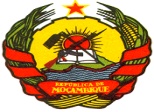 PERMANT MISSION OF MOZAMBIQUE TO UNITED NATIONS OFFICE AND OTHER INTERNATIONAL ORGANIZATION IN GENEVA